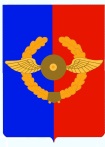 Российская ФедерацияИркутская областьУсольское районное муниципальное образованиеА Д М И Н И С Т Р А Ц И ЯГородского поселенияСреднинского муниципального образованияП О С Т А Н О В Л Е Н И Е От 01.03.2016г.                                   п. Средний                                          №19О внесении изменений в постановление главы от 12.01.2009г. №08 «О межведомственном Совете при администрации Среднинскогомуниципального образования по противодействию коррупции»            В целях  повышения эффективности деятельности органов местного самоуправления, обеспечения координации и взаимодействия в работе по противодействию коррупции, создания эффективной системы профилактики коррупционных правонарушений на территории Среднинского муниципального образования, в рамках реализации Национального плана противодействия коррупции, утвержденного Президентом Российской Федерации 31.07.2008 года, руководствуясь ст. 15 Федерального закона №131-ФЗ «Об общих принципах организации местного самоуправления в РФ»,  ст. 23, 48 Устава городского поселения Среднинского муниципального образования, администрация городского поселения Среднинского муниципального образования             П О С Т А Н О В Л Я Е Т:Приложение №1 постановления главы от 12.01.2009г. №08 «О межведомственном Совете при администрации Среднинского муниципального образования по противодействию коррупции» изложить в новой редакции (Прилагается).Специалисту-делопроизводителю Сопленковой О.А. опубликовать данное постановление в средствах массовой информации и разместить на официальном сайте в сети Интернет.Постановление главы №97 от 30.12.2013г. «О внесении изменений в постановление главы от 12.01.2009г. №08 «О межведомственном Совете при администрации Среднинского муниципального образования по противодействию коррупции» считать утратившим силу.          Глава городского поселенияСреднинского муниципального образования                      В.Д.Барчуков                                                    Приложение № 1                                                    УТВЕРЖДЕНО                                                  Постановлением главы городского поселения                                                Среднинского муниципального образования         от 01.03.2016г.  № 19СОСТАВмежведомственного Совета при администрации Среднинского муниципального образования по противодействию коррупцииБарчуков В.Д., глава городского поселения Среднинского муниципального образования – председатель Совета.Сагитова Т.Е., заместитель главы администрации, заместитель председателя Совета.               3.  Сопленкова О.А., специалист-делопроизводитель, секретарь комиссии.Члены Совета:1. Княжин С.М., председатель Думы городского поселения Среднинского муниципального образования;2. Арабаджи Г.К., председатель Совета ветеранов, депутат Думы городского поселения Среднинского муниципального образования третьего созыва;3. Литвинова С.В., главный специалист по организационным вопросам и кадрам администрации городского поселения Среднинского муниципального образования;4. Ченских А.В., директор «МОУ Белая СОШ»;5. Петрушина Н.В., директор ДШИ п.Среднего6. Килеев М.М., участковый уполномоченный инспектор полиции;7. Семёнова М.А., главный специалист по юридическим вопросам и нотариальным действиям администрации Среднинского муниципального образования.8.Кузнецова Е.В., заведующая детским садом  №28  «Светлячок».